УВАЖАЕМЫЕ ЖИТЕЛИ И ГОСТИ ПОСЕЛКА ВАХТАНВ 2019 на территории  р.п. Вахтан планируется  реализовать Проект по программе местных инициатив «Устройство спортивной площадки на ул.Ленина и устройство детской игровой площадки ул. Мухачева». Предварительная стоимость проекта составит 3254911 рублей.Вклад населения: 5 % от стоимости проекта, Вклад спонсоров: 10% от стоимости проекта.Сейчас от нашей активной жизненной позиции зависит, как будет реализовываться этот проект. Вовремя собранные денежные средства граждан позволят своевременно заключить соглашение  на получение субсидий с регионального бюджета. Просим вас поддержать и внести посильный вклад в реализацию данного проекта. Денежные средства можно перечислить на указанный счет.Реквизиты для перечисления безвозмездных поступлений по программе местных инициатив.УФК по Нижегородской области (Управление по работе с территориями и благоустройству администрация городского округа город Шахунья Нижегородской области л.с.04323D01370), ИНН 5239011635, КПП 523901001, расчетный счет  40101810400000010002, БИК 042202001, Волго-Вятское ГУ Банка России  г. Нижний Новгород, ОКТМО 22758000В назначении платежа писать: безвозмездная помощь по проекту программы поддержки местных инициатив реализуемой в р.п.ВахтанНа спортивной площадке на улице Ленина будут выполнены  работы:- планировка территории,- асфальтированная дорожка в бордюре для катания на самокатах,скейтбордах,роликах,заниятия скандинавской хотьбой.-асфальтирована площадь под спортивную плащадку,-резиновое покрытие с учетом зон безопасности под спортивным оборудованием,- установлено спортивное оборудование,спортивные тренажеры.-установлена система видеонаблюденияНа детской игровой площадке по улице Мухачева -планировка территории, очистка от мусора,-установлено детское игровое оборудование.Устройство спортивной площадки размером 25х20 м. с выделением зон безопасности.Ул.Ленина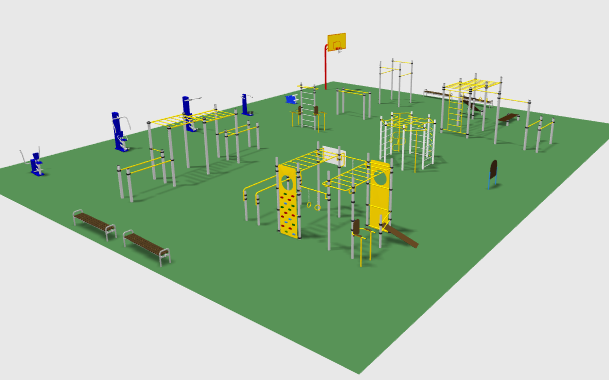 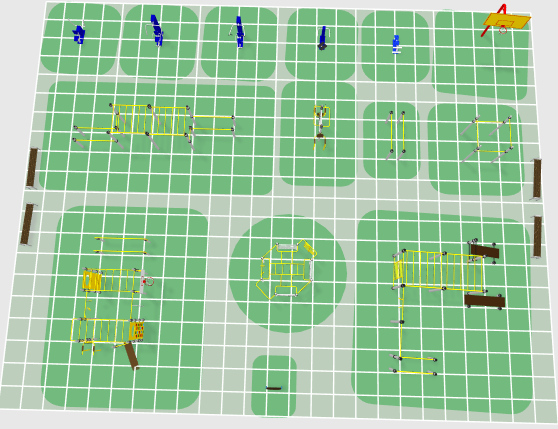 Устройство детской площадки размером 15х25 м. с визуализацией оборудования.	Ул.Мухачева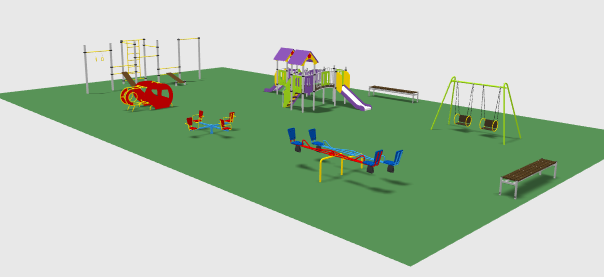 488 2 04 04020 04 0000 150Поступления от юридических лиц488 2 07 04050 04 0000 150Поступления от физических лиц